61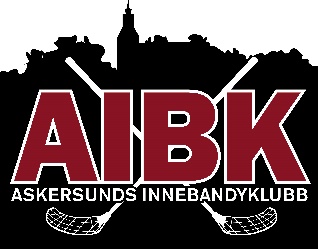                 Välkommen till en ny spännande                  säsong med Askersunds IBK!Enligt AIBK´s stadgar måste medlemsavgiften vara betald innan man får spela matcher i Askersunds IBK, annars gäller ej försäkring. En lapp per medlem.Medlemsavgiften betalas med Swish: 123 346 77 27 (Ange namn och födelseår)Avgifter säsongen 2023/24:Medlemsavgift måste betalas av varje medlem. För säsongen 2023/24 är avgiften 200 kr. Medlem- och träningsavgift: (medlemsavgiften är inkluderad)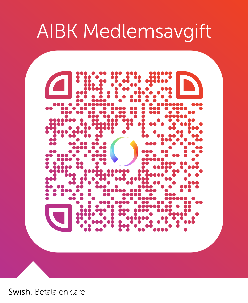 Lag:______________ Seniorlag (A&utv.-lag herr) 	1 500 kr  Seriespel		   900 kr	 Poolspel (P14/15, PF16)		   600 kr Enbart träning		   500 kr Enbart medlemskap		   200 krGenom denna blankett efterfrågar vi samtycke till behandling av ditt och/eller ditt barns personuppgifter enligt GDPR. Askersunds IBK behöver personuppgifterna för att kunna registrera aktiva medlemmar i system som administrerar licenser samt medlemsregister. Vårdnadshavares personuppgifter sker för registrering av bidrag från SISU vid ev sammankomster. Bilder kan förekomma i syfte att marknadsföra AIBK.(AIBK’s anteckningar:  Betalt  Laget.se  IBIS  Idrottonline)Namn:Pers.nr vårdnadshavare 1 (ååmmdd-xxxx)Pers.nr: (ååmmdd-xxxx)Namn:Mobil:Mail:Mail:Pers.nr vårdnadshavare 2 (ååmmdd-xxxx)Målsmans underskrift: (Gäller dig under 18 år)Namn: Namnförtydligande:Mail: